   	     GD-PRODDES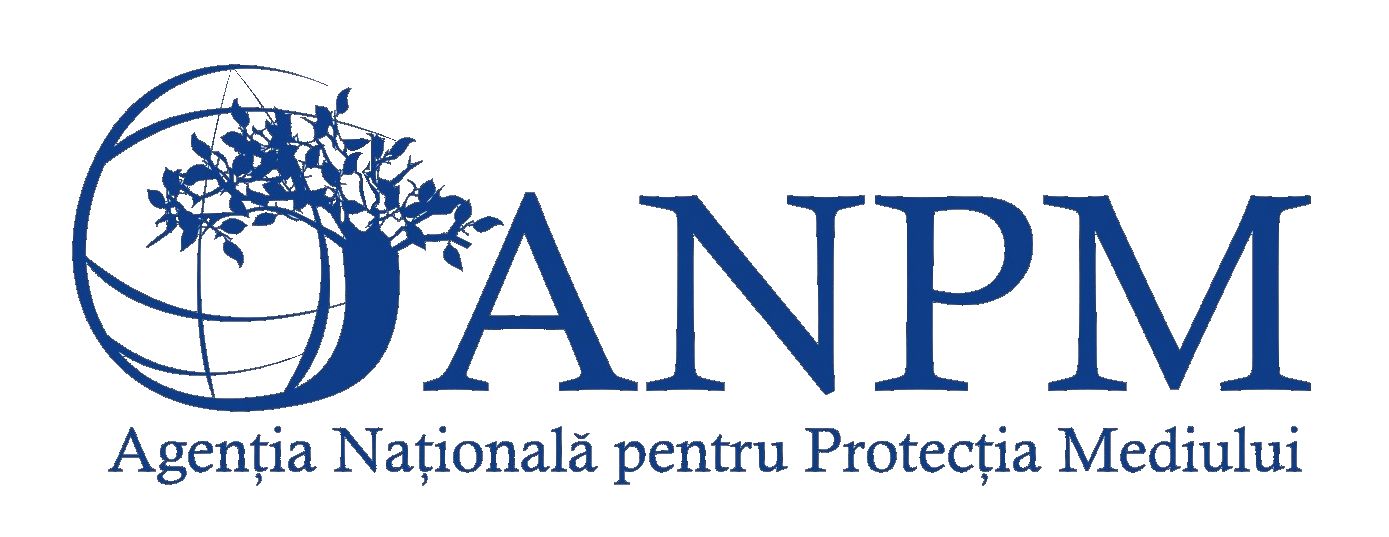 Colectarea de date privind generarea şi gestionarea deşeurilor în anul .................A. DATE DE IDENTIFICARECap. 1. GENERAREA ŞI GESTIONAREA DEŞEURILOR ÎN ANUL .......................    Tabel 1  Generarea şi gestionarea deşeurilor în anul ...............   1)  se înscrie codul deşeului conform Deciziei Comisiei 2014/955/UE de modificare a Deciziei 2000/532/CE de stabilire a unei liste de deșeuri;  pentru deşeurile periculoase, codurile vor conţine şi  “ * “ .   2)   A = cantitatea este cântăritǎ;  B = cantitatea este estimată.  Nota: pentru nămoluri de la epurarea apelor uzate industriale, cantitatea se raportează în tone de substanţă uscată (s.u.) ţinând cont de umiditatea nămolului.CORELAŢIE: stoc la începutul anului (tab. 1 col. 2) + cantitate generată (tab. 1 col. 3) + cantitate preluată (tab. 1 col. 4 şi col. 5) = cantitate valorificată (tab. 2 col. 2) + cantitate eliminată (tab .3 col. 2) + stoc la sfârşitul anului (tab. 1 col.6).NOTĂ:  Stocul la începutul anului de raportare trebuie să fie egal cu stocul de la sfârşitul anului precedent, pentru fiecare cod de deşeu.          Tabel 2 – Valorificare deşeuri în anul ............       1)  se înscrie codul deşeului conform Deciziei Comisiei 2014/955/UE de modificare a Deciziei 2000/532/CE de stabilire a unei liste de deșeuri;  pentru deşeurile periculoase, codurile vor conţine şi “ * “ ;       2)  dacă unitatea predă/vinde către alti operatori economici deşeuri în vederea valorificǎrii/tratării, se completeazǎ şi Tabelul 2a de la pagina 5;       3)  se completează codul pentru operaţiunea de valorificare conform Legii 211/2011 privind regimul deşeurilor. Pentru fiecare cod de valorificare se completeazǎ cantitǎţile, pe rânduri  separate.A = cantitatea este cântăritǎ ;  B = cantitatea este estimată.     Nota: pentru nămoluri de la epurarea apelor uzate industriale, cantitatea se raportează în tone de substanţă uscată (s.u.) ţinând cont de umiditatea nămolului.     Tabel 3 – Eliminarea deşeurilor în anul ............       1)  se înscrie codul deşeului conform Deciziei Comisiei 2014/955/UE de modificare a Deciziei 2000/532/CE de stabilire a unei liste de deșeuri;  pentru deşeurile periculoase, codurile vor conţine şi “ * “ ;           2)  dacǎ unitatea predă/vinde deşeuri altor unităţi spre eliminare finală (incinerare, depozitare), se completeazǎ Tabelul 3a de la pagina 5;           3)  se completează codul pentru operaţiunea de eliminare conform Legii 211/2011 privind regimul deşeurilor             Pentru fiecare cod de eliminare, se completeazǎ cantitǎţile, pe rânduri  separate;           4)   A = cantitatea este cântăritǎ;  B = cantitatea este estimată.        Nota: pentru nămoluri de la epurarea apelor uzate industriale, cantitatea se raportează în tone de substanţă uscată (SU) ţinând cont de umiditatea nămolului.      Tabelul 2a (pentru valorificare) – Se vor preciza operatorii economici (contractanţi) care preiau deşeurile spre valorificare1)    se completează numai pentru export;            2)   se notează codul deşeului conform Deciziei Comisiei 2014/955/UE de modificare a Deciziei 2000/532/CE de stabilire a unei liste de deșeuri;  pentru deşeurile periculoase, codurile vor conţine şi “ * “ ;            3)   se completează codul pentru operaţiunea de eliminare conform Legii 211/2011 privind regimul deşeurilor  Tabelul 3a (pentru eliminare) – Se vor preciza operatorii economici (contractanţi) care preiau deşeurile spre eliminare   1)   se completează numai pentru export;     2)   se înscrie codul deşeului conform Decizia Comisiei 2014/955/UE de modificare a Deciziei 2000/532/CE de stabilire a unei liste de deșeuri;  pentru deşeurile periculoase, codurile vor conţine şi “ * “ ;.    3)   se completează codul pentru operaţiunea de eliminare conform Legii 211/2011 privind regimul deşeurilorColectarea de date are ca bază legală Legea 211/2011 privind regimul deşeurilor și Decizia Comisiei 2014/955/UE de modificare a Deciziei 2000/532/CE de stabilire a unei liste de deșeuri în temeiul Directivei 2008/98/CE a Parlamentului European și a Consiliului care prevede că atât unităţile economice care generează  deşeuri, cât şi unităţile economice autorizate să desfăşoare activităţi de colectare, transport, depozitare temporară, valorificare şi eliminare a deşeurilor, au obligaţia să ţină o evidenţă a gestiunii acestora şi să transmită autorităţilor publice teritoriale pentru protecţia mediului datele centralizate anual, asupra gestiunii deşeurilor.Ai fost nregistrat cu urmtoarele date:Ai fost nregistrat cu urmtoarele date:Ai fost nregistrat cu urmtoarele date:Ai fost nregistrat cu urmtoarele date:Corectai eventualele erori:Corectai eventualele erori:Corectai eventualele erori:Cod FISCAL (Cod Unic de Identificare)   |__|__|__|__|__|__|__|__|__|__|Denumirea unităţii.………………………………………………………………………………….Adresă: Localitate………….…………………..........Sector…Strada……………………………Nr. …........…Bloc……....….Scara…............Ap…..................Cod poştal …………......Judeţ ………………………………….......................................... cod  SIRUTA  |__|__|Telefon……………………… Fax…………………. E-mail………………………………………Forma de proprietate la sfârşitul anului de referinţă  (1)        Cod   |__|__|          Activitatea principală exercitată – Clas CAEN Rev.2    (2)     |__|__|__|__|Coordonate (stereo 70)        X…………            Y………..Cod FISCAL (Cod Unic de Identificare)   |__|__|__|__|__|__|__|__|__|__|Denumirea unităţii.………………………………………………………………………………….Adresă: Localitate………….…………………..........Sector…Strada……………………………Nr. …........…Bloc……....….Scara…............Ap…..................Cod poştal …………......Judeţ ………………………………….......................................... cod  SIRUTA  |__|__|Telefon……………………… Fax…………………. E-mail………………………………………Forma de proprietate la sfârşitul anului de referinţă  (1)        Cod   |__|__|          Activitatea principală exercitată – Clas CAEN Rev.2    (2)     |__|__|__|__|Coordonate (stereo 70)        X…………            Y………..Cod FISCAL (Cod Unic de Identificare)   |__|__|__|__|__|__|__|__|__|__|Denumirea unităţii.………………………………………………………………………………….Adresă: Localitate………….…………………..........Sector…Strada……………………………Nr. …........…Bloc……....….Scara…............Ap…..................Cod poştal …………......Judeţ ………………………………….......................................... cod  SIRUTA  |__|__|Telefon……………………… Fax…………………. E-mail………………………………………Forma de proprietate la sfârşitul anului de referinţă  (1)        Cod   |__|__|          Activitatea principală exercitată – Clas CAEN Rev.2    (2)     |__|__|__|__|Coordonate (stereo 70)        X…………            Y………..Cod FISCAL (Cod Unic de Identificare)   |__|__|__|__|__|__|__|__|__|__|Denumirea unităţii.………………………………………………………………………………….Adresă: Localitate………….…………………..........Sector…Strada……………………………Nr. …........…Bloc……....….Scara…............Ap…..................Cod poştal …………......Judeţ ………………………………….......................................... cod  SIRUTA  |__|__|Telefon……………………… Fax…………………. E-mail………………………………………Forma de proprietate la sfârşitul anului de referinţă  (1)        Cod   |__|__|          Activitatea principală exercitată – Clas CAEN Rev.2    (2)     |__|__|__|__|Coordonate (stereo 70)        X…………            Y………..Cod FISCAL (Cod Unic de Identificare)   |__|__|__|__|__|__|__|__|__|__|Denumirea unităţii .................…………………………………………….………………..…......Adresă:Țară............ Localitate…………….…………………Sector…..Strada……………………Nr. ……Bloc……….Scara…................Ap……...................Cod poştal …………Judeţ …………………………….........................................cod  SIRUTA    |__|__|Telefon…………….....…Fax…………………….E-mail………………………………………...Forma de proprietate la sfârşitul anului de referinţă (1)     Cod    |__|__|       Activitatea principală exercitată – Clas CAEN Rev. 1             |__|__|__|__|Activitatea principală exercitată – Clas CAEN Rev. 2   (2)     |__|__|__|__|Activitati secundare – Clasa CAEN Rev 2 (2) .........................................................................Coordonate (stereo 70)        X…………            Y………..Cod FISCAL (Cod Unic de Identificare)   |__|__|__|__|__|__|__|__|__|__|Denumirea unităţii .................…………………………………………….………………..…......Adresă:Țară............ Localitate…………….…………………Sector…..Strada……………………Nr. ……Bloc……….Scara…................Ap……...................Cod poştal …………Judeţ …………………………….........................................cod  SIRUTA    |__|__|Telefon…………….....…Fax…………………….E-mail………………………………………...Forma de proprietate la sfârşitul anului de referinţă (1)     Cod    |__|__|       Activitatea principală exercitată – Clas CAEN Rev. 1             |__|__|__|__|Activitatea principală exercitată – Clas CAEN Rev. 2   (2)     |__|__|__|__|Activitati secundare – Clasa CAEN Rev 2 (2) .........................................................................Coordonate (stereo 70)        X…………            Y………..Cod FISCAL (Cod Unic de Identificare)   |__|__|__|__|__|__|__|__|__|__|Denumirea unităţii .................…………………………………………….………………..…......Adresă:Țară............ Localitate…………….…………………Sector…..Strada……………………Nr. ……Bloc……….Scara…................Ap……...................Cod poştal …………Judeţ …………………………….........................................cod  SIRUTA    |__|__|Telefon…………….....…Fax…………………….E-mail………………………………………...Forma de proprietate la sfârşitul anului de referinţă (1)     Cod    |__|__|       Activitatea principală exercitată – Clas CAEN Rev. 1             |__|__|__|__|Activitatea principală exercitată – Clas CAEN Rev. 2   (2)     |__|__|__|__|Activitati secundare – Clasa CAEN Rev 2 (2) .........................................................................Coordonate (stereo 70)        X…………            Y………..Note:                                                                                                                                                                               B.  Detalii despre unitate:Note:                                                                                                                                                                               B.  Detalii despre unitate:Note:                                                                                                                                                                               B.  Detalii despre unitate:Note:                                                                                                                                                                               B.  Detalii despre unitate:Note:                                                                                                                                                                               B.  Detalii despre unitate:Note:                                                                                                                                                                               B.  Detalii despre unitate:Note:                                                                                                                                                                               B.  Detalii despre unitate:(1) Forma de proprietate (tip capital)CodCodCodintegral de stat10capital privat românesc şi capital strǎin3232majoritar de stat (capital de stat >50%)20integral strǎinǎ6060majoritar privat (capital privat >50%)capital integral privat românesc2531public de interes naional i local (instituţii şi unitǎţi de interes public)7070(2) Activitatea principală exercitată (clasa CAEN Rev. 2) se determină potrivit Clasificării Activitilor din Economia Naional, aprobată prin HG nr. 656/1997 şi actualizată prin ordinul Preşedintelui INS nr. 337/20.04.2007.(2) Activitatea principală exercitată (clasa CAEN Rev. 2) se determină potrivit Clasificării Activitilor din Economia Naional, aprobată prin HG nr. 656/1997 şi actualizată prin ordinul Preşedintelui INS nr. 337/20.04.2007.(2) Activitatea principală exercitată (clasa CAEN Rev. 2) se determină potrivit Clasificării Activitilor din Economia Naional, aprobată prin HG nr. 656/1997 şi actualizată prin ordinul Preşedintelui INS nr. 337/20.04.2007.(2) Activitatea principală exercitată (clasa CAEN Rev. 2) se determină potrivit Clasificării Activitilor din Economia Naional, aprobată prin HG nr. 656/1997 şi actualizată prin ordinul Preşedintelui INS nr. 337/20.04.2007.(2) Activitatea principală exercitată (clasa CAEN Rev. 2) se determină potrivit Clasificării Activitilor din Economia Naional, aprobată prin HG nr. 656/1997 şi actualizată prin ordinul Preşedintelui INS nr. 337/20.04.2007.Nr. crt.Denumire deşeuCod deşeu 1)Stoc la începutul anului (tone)Cantitate generată în unitate (tone) Cantitate preluatăCantitate preluatăStoc la sfârşitul anului(tone)A sau B2)Nr. crt.Denumire deşeuCod deşeu 1)Stoc la începutul anului (tone)Cantitate generată în unitate (tone) din România (tone) din alte ţări (tone)Stoc la sfârşitul anului(tone)A sau B2)Nr. crt.A123456B1234567891011121314151617181920212223242526Nr. crt.Denumire deşeuCod deşeu 1)Cantitate valorificată (tone)2)Cod valorificare3)A sau B4)Nr. crt.A123B1234567891011121314151617181920212223242526Nr. crt.Denumire deşeuCod deşeu 1)Cantitate eliminată2)(tone)Cod eliminare3)A sau B4)Nr. crt.A123B1234567891011121314151617181920212223242526Nr. crt.Tip operator (Intern, Extern, PF)Numele unităţii care preia deşeul spre valorificareCodul FISCAL al unităţii care preia deşeul spre valorificareŢara1)Ţara1)Denumire localitateJudeţulCod SIRUTA judeţTipul deşeului(cod)2)Cantitatea preluată în anul de raportare(tone)Cod valorificare3)Nr. crt.Tip operator (Intern, Extern, PF)Numele unităţii care preia deşeul spre valorificareCodul FISCAL al unităţii care preia deşeul spre valorificareNumeCodDenumire localitateJudeţulCod SIRUTA judeţTipul deşeului(cod)2)Cantitatea preluată în anul de raportare(tone)Cod valorificare3)Nr. crt.A1B2CD456712345Nr. crt.Tip operator (Intern, Extern, PF)Numele unităţii care preia deşeul spre valorificareCodul FISCAL al unităţii care preia deşeul spre valorificareŢara1)Ţara1)Denumire localitateJudeţulCod SIRUTA judeţTipul deşeului(cod)2)Cantitatea preluată în anul de raportare(tone)Cod eliminare3)Nr. crt.Tip operator (Intern, Extern, PF)Numele unităţii care preia deşeul spre valorificareCodul FISCAL al unităţii care preia deşeul spre valorificareNumeCodDenumire localitateJudeţulCod SIRUTA judeţTipul deşeului(cod)2)Cantitatea preluată în anul de raportare(tone)Cod eliminare3)Nr. crt.A1B2CD456712345